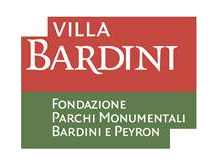 Fondazione promossa dall’ENTE CASSA DI RISPARMIO DI FIRENZEIn collaborazione col Conservatorio Luigi CherubiniDal Romanticismo… al tango!Recital pianistico a Villa BardiniAppuntamento domani, martedì 1 aprile alle ore 17.30Prenotazione obbligatoria - Seguirà aperitivoRecital pianistico domani, martedì 1 aprile alle ore 17.30 a Villa Bardini (Costa San Giorgio 2-Prenotazione obbligatoria), nell’ambito del ciclo ‘Concerti di primavera’ promosso dalla Fondazione Parchi Monumentali Bardini e Peyron dell’Ente Cassa di Risparmio di Firenze in collaborazione col Conservatorio Luigi Cherubini di Firenze. Lavinia Bertulli, della classe della professoressa Giovanna Prestia, eseguirà musiche di L. van Beethoven, F. Chopin, A. Berg, A. Piazzolla. Seguirà aperitivo.Nell’occasione è possibile fare una visita guidata, un’ora prima del concerto e ad un prezzo ridotto (4.00 euro invece di 8.00), alla mostra ‘Aldo Fallai da Giorgio Armani al Rinascimento’ allestita in villa, la cui apertura è stata prorogata al 10 aprile visto il successo di pubblico.Per informazioni Tel. 055 20066206 – mg.geri@bardinipeyron.it - Ingresso al concerto-aperitivo € 6,00 – Prenotazione obbligatoria; ingresso gratuito per i bambini fino all’età di 7 anni. Parcheggio gratuito nel piazzale del Forte di Belvedere.In allegato un’immagine di Villa Bardini e il nuovo calendario dei ‘Concerti di primavera’Firenze, 31 marzo 2014Responsabile Ufficio Stampa Ente Cassa di Risparmio di Firenze
Riccardo Galli
Via Bufalini, 6 – 50122 Firenzetel. 0555384503 – cell. 3351597460
riccardo.galli@entecarifirenze.it